Lampiran 1. Pemetaan Penelitian TerdahuluLampiran 2. Daftar Sampel Penelitian sebelum Data Outlier DikeluarkanLampiran 3. Data Variabel Penelitian sebelum Data Outlier DikeluarkanLampiran 4. Hasil Pengujian BoxplotHasil pengujian data outlier menggunakan boxplot: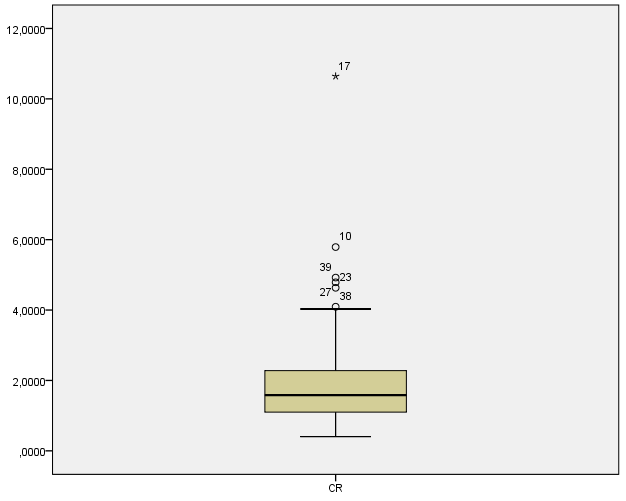 Lampiran 5. Daftar Sampel Penelitian setelah Data Outlier DikeluarkanLampiran 6. Data Variabel Penelitian setelah Data Outlier DikeluarkanLampiran 7. Hasil Regresi Model (1)Lampiran 8. Hasil Regresi Model (2)Lampiran 9.  Hasil Perhitungan Nilai Z (F-test)Di mana:Jadi:Nama, TahunJudul PenelitianTujuan PenelitianVariabel PenelitianHasil PenelitianSafitri, Handayani, & Nuzula (2014)Pengaruh Struktur Modal dan Profitabilitas Terhadap Nilai Perusahaan (Studi pada Perusahaan Ritel yang Terdaftar pada Bursa Efek Indonesia Periode 2010 - 2013)Untuk menguji pengaruh struktur modal dan profitabilitas terhadap nilai perusahan retail yang terdaftar di BEI tahun 2010 - 2013Struktur modal (DAR, DER), profitabilitas (NPM, ROE, ROA, EPS), nilai perusahaan (Closing Price, PBV, Tobin’s Q)Tobin's Q ditolak sebagai proksi nilai perusahaan, Struktur modal berdampak negatif terhadap profitabilitas dengan tingkat signifikansi 1%, Profitabilitas berdampak positif terhadap nilai perusahaan dengan tingkat signifikansi 1%, Struktur modal berdampak negatif terhadap nilai perusahaan pada tingkat signifikansi 5%.Marlina (2013)Pengaruh Earning Per Share, Return On Equity, Debt To Equity Ratio dan Size Terhadap Price To Book ValueUntuk menguji pengaruh faktor fundamental (EPS, ROE, DER, dan ukuran perusahaan) terhadap PBV pada perusahaan makanan dan minuman yang terdaftar di BEI tahun 2006 - 2010EPS, ROE, DER, SIZE, PBVEPS, ROE, dan DER berdampak positif terhadap PBV dengan tingkat signifikansi 1%, sedangkan ukuran perusahaan berpengaruh negatif terhadap PBV dengan tingkat signifikansi 10%.Nama, TahunJudul PenelitianTujuan PenelitianVariabel PenelitianHasil PenelitianHariyanto & Lestari (2015)Pengaruh Struktur Kepemilikan, IOS, dan ROE Terhadap Nilai Perusahaan pada Perusahaan Food and BeverageUntuk menguji pengaruh struktur kepemilikan, Investment Opportunity Set, dan Return on Equity terhadap nilai perusahaan Food and Beverage yang terdaftar di BEI tahun 2009 - 2014Struktur kepemilikan (kepemilikan institusional dan kepemilikan manajerial), IOS, ROE, nilai perusahaan (PBV)Kepemilikan institusional berdampak negatif terhadap PBV dengan tingkat signifikansi 5%, kepemilikan manajerial berpengaruh negatif terhadap PBV namun tidak signifikan, IOS berdampak positif terhadap PBV dengan tingkat signifikansi 5%, sedangkan ROE berpengaruh positif terhadap PBV namun tidak signifikan.Marangu & Jagongo (2014)Price to Book Value Ratio and Financial Statement Variables (An Empirical Study of Companies Quoted At Nairobi Securities Exchange, Kenya)Untuk menguji hubungan antara price to book value dan financial statement variables: dividend payout ratio, return on total assets, return on equity, return per share, dividend per share and growth rate of earnings after tax pada perusahaan yang terdaftar di Nairobi Securities Exchange (NSE).PBV, DPR, ROA, ROE, RPS, DPS, GEATDPR berpengaruh positif terhadap PBV namun tidak signifikan, ROA berdampak positif terhadap PBV dengan tingkat signifikansi 5%, ROE berdampak positif terhadap PBV dengan tingkat signifikansi 1%, RPS berdampak positif terhadap PBV dengan tingkat signifikansi 10%, DPS berdampak negatif terhadap PBV dengan tingkat signifikansi 5%, GEAT berpengaruh negatif terhadap PBV namun tidak signifikan.Nama, TahunJudul PenelitianTujuan PenelitianVariabel PenelitianHasil PenelitianSafitri, Handayani, & Nuzula (2014)Pengaruh Struktur Modal dan Profitabilitas Terhadap Nilai Perusahaan (Studi pada Perusahaan Ritel yang Terdaftar pada Bursa Efek Indonesia Periode 2010 - 2013)Untuk menguji pengaruh struktur modal dan profitabilitas terhadap nilai perusahan retail yang terdaftar di BEI tahun 2010 - 2013Struktur modal (DAR, DER), profitabilitas (NPM, ROE, ROA, EPS), nilai perusahaan (Closing Price, PBV, Tobin’s Q)Tobin's Q ditolak sebagai proksi nilai perusahaan, Struktur modal berdampak negatif terhadap profitabilitas dengan tingkat signifikansi 1%, Profitabilitas berdampak positif terhadap nilai perusahaan dengan tingkat signifikansi 1%, Struktur modal berdampak negatif terhadap nilai perusahaan pada tingkat signifikansi 5%.Sari & Abundanti (2014)Pengaruh Pertumbuhan Perusahaan dan Leverage Terhadap Profitabilitas dan Nilai PerusahaanUntuk menguji pengaruh pertumbuhan perusahaan dan leverage terhadap profitabilitas dan nilai perusahaan food and beverages yang terdaftar di BEI tahun 2009 - 2011Pertumbuhan perusahaan (growth), leverage (DAR), profitabilitas (ROA), nilai perusahaan (PBV)growth berpengaruh positif signifikan terhadap ROA dan PBV, DAR berpengaruh negatif signifikan terhadap ROA dan PBV, sedangkan ROA bepengaruh positif signifikan terhadap PBVNama, TahunJudul PenelitianTujuan PenelitianVariabel PenelitianHasil PenelitianDwipayana & Suaryana (2016)Pengaruh Debt to Assets Ratio, Devidend Payout Ratio, dan Return on Assets Terhadap Nilai PerusahaanUntuk menguji pengaruh Debt to Assets Ratio, Devidend Payout Ratio, dan Return On Assets terhadap nilai perusahaan manufaktur yang terdaftar di BEI tahun 2012 - 2014DAR, DPR, ROA, nilai perusahaan (PBV)DAR, DPR, dan ROA berdampak positif terhadap nilai perusahaan dengan tingkat signifikansi 1%. Pratiwi & Rahayu (2015)Pengaruh Profitabilitas, Leverage, Good Corporate Governance, dan Ukuran Perusahaan Terhadap Nilai Perusahaan (Studi Kasus pada Perusahaan yang Terdaftar pada Bursa Efek Indonesia yang Memiliki Skor Corporate Governance Perception Index (CGPI) selama Periode 2010 - 2013)Untuk menguji pengaruh profitabilitas, leverage (DAR), Good Corporate Governance, dan ukuran perusahaan terhadap nilai perusahaan yang terdaftar di BEI tahun 2010 - 2013.Profitabilitas (ROA), leverage (DAR), Good Corporate Governance (CGPI), ukuran perusahaan, nilai perusahaan (PBV). ROA berdampak positif terhadap PBV dengan tingkat signifikansi 1%, DAR berdampak positif terhadap PBV dengan tingkat signifikansi 10%, CGPI berpengaruh positif terhadap PBV namun tidak signifikan, dan ukuran perusahaan berdampak negatif terhadap PBV dengan tingkat signifikansi 10%.Nama, TahunJudul PenelitianTujuan PenelitianVariabel PenelitianHasil PenelitianNurhayati (2013)Profitabilitas, Likuiditas dan Ukuran Perusahaan Pengaruhnya Terhadap Kebijakan Dividen dan Nilai Perusahaan Sektor Non JasaUntuk menguji pengaruh profitabilitas, likuiditas, dan ukuran perusahaan terhadap kebijakan dividen dan nilai perusahaan sektor non jasa yang terdaftar di BEI tahun 2007 - 2010Profitabilitas (ROA), likuiditas (CR), size, kebijakan dividen (DPR), nilai perusahaan (PBV). Size berdampak negatif terhadap DPR dengan tingkat signifikansi 1%, ROA berdampak positif terhadap DPR dengan tingkat signifikansi 1%, CR berdampak negatif terhadap DPR dengan tingkat signifikansi 10%, ROA dan size berdampak positif terhadap PBV dengan tingkat signifikansi 1%, CR berpengaruh positif terhadap PBV namun tidak signifikan, DPR berpengaruh positif terhadap PBV namun tidak signifikan.Stiyarini & Santoso (2016)Pengaruh Kinerja Keuangan Terhadap Nilai Perusahaan pada Perusahaan Jasa TelekomunikasiUntuk menguji pengaruh rasio likuiditas (CR), rasio solvabilitas (DER), rasio aktivitas (TATO), dan rasio profitabilitas (ROA) terhadap nilai perusahaan (PBV) perusahaan jasa telekomunikasi yang terdaftar di BEI tahun 2009 - 2013.Rasio likuiditas (CR), rasio solvabilitas (DER), rasio aktivitas (TATO), rasio profitabilitas (ROA), nilai perusahaan (PBV)CR berpengaruh positif terhadap PBV namun tidak signifikan, DER berdampak positif terhadap PBV dengan tingkat signifikansi 1%, TATO berpengaruh negatif terhadap PBV namun tidak signifikan, dan ROA berdampak positif terhadap PBV dengan tingkat signifikansi 5%.Purwanto & Agustin (2017)Financial Performance towards Value of Firms in Basic and Chemicals IndustryUntuk menguji pengaruh kinerja keuangan terhadap nilai perusahaan sektor industri dasar dan kimia yang terdaftar di BEI tahun 2009 – 2014.Ukuran perusahaan, earnings growth, CR, DER, ROA, nilai perusahaan (PBV)Ukuran perusahaan dan ROA berdampak positif terhadap PBV dengan tingkat signifikansi 1%, sedangkan earnings growth, CR, dan DER berdampak negatif terhadap PBV dengan tingkat signifikansi 1%.Nama, TahunJudul PenelitianTujuan PenelitianVariabel PenelitianHasil PenelitianInastri & Mimba (2017)Pengaruh Penerapan Good Corporate Governance dan Pengungkapan Corporate Social Responsibility pada Nilai PerusahaanUntuk menguji pengaruh penerapan GCG dan pengungkapan CSR terhadap nilai perusahaan yang terdaftar di BEI tahun 2013 - 2016.Good Corporate Governance (CGPI), Corporate Social Responsibility (CSRI), nilai perusahaan (PBV).CGPI berdampak positif terhadap PBV dengan tingkat signifikansi 5%, sedangkan CSRI berpengaruh negatif terhadap PBV namun tidak signifikan.Pratiwi & Rahayu (2015)Pengaruh Profitabilitas, Leverage, Good Corporate Governance, dan Ukuran Perusahaan Terhadap Nilai Perusahaan (Studi Kasus pada Perusahaan yang Terdaftar pada Bursa Efek Indonesia yang Memiliki Skor Corporate Governance Perception Index (CGPI) selama Periode 2010 - 2013)Untuk menguji pengaruh profitabilitas , leverage (DAR), Good Corporate Governance, dan ukuran perusahaan terhadap nilai perusahaan yang terdaftar di BEI tahun 2010 - 2013.Profitabilitas (ROA), leverage (DAR), Good Corporate Governance (CGPI), ukuran perusahaan, nilai perusahaan (PBV). ROA berdampak positif terhadap PBV dengan tingkat signifikansi 1%, DAR berdampak positif terhadap PBV dengan tingkat signifikansi 10%, CGPI berpengaruh positif terhadap PBV namun tidak signifikan, dan ukuran perusahaan berdampak negatif terhadap PBV dengan tingkat signifikansi 10%.Sulastri & Nurdiansyah (2017)Pengaruh Good Corporate Governance Terhadap Kinerja dan Nilai Perusahaan (Studi pada Perusahaan yang Terindeks oleh CGPI)Untuk menguji pengaruh Good Corporate Governance terhadap kinerja perusahaan dan nilai perusahaan yang terdaftar di BEI dan masuk kriteria CGPI.Good Corporate Governance (CGPI), kinerja perusahaan (ROA, ROE), nilai perusahaan (PBV, Tobin's Q)CGPI berpengaruh positif terhadap ROA dengan tingkat signifikansi 1%, CGPI berpengaruh positif terhadap ROE dengan tingkat signifikansi 5%, CGPI berpengaruh positif terhadap PBV dengan tingkat signifikansi 1%, dan CGPI berpengaruh positif terhadap Tobin’s Q namun tidak signifikan.Tahun 2010Tahun 2010Tahun 2010Tahun 2010Tahun 2010No.Nama PerusahaanKode SahamSkor CGPIPredikat1.PT Aneka Tambang (Persero) Tbk.ANTM86,15Most Trusted Company2.PT Krakatau Steel (Persero) Tbk.KRAS85,19Most Trusted Company3.PT Telekomunikasi Indonesia (Persero) Tbk.TLKM89,10Most Trusted Company4.PT United Tractors Tbk.UNTR87,36Most Trusted Company5.PT Adhi Karya (Persero) Tbk.ADHI77,28Trusted Company6.PT Astra Otoparts Tbk.AUTO78,11Trusted Company7.PT Bakrie & Brothers Tbk.BNBR75,61Trusted Company8.PT Bakrie Telecom Tbk.BTEL73,97Trusted Company9.PT Bakrieland Development Tbk.ELTY77,36Trusted Company10.PT Bukit Asam (Persero) Tbk.PTBA84,33Trusted Company11.PT Bumi Resources Tbk.BUMI70,83Trusted Company12.PT Indo Tambangraya Megah Tbk.ITMG77,42Trusted Company13.PT Jasa Marga (Persero) Tbk.JSMR83,41Trusted Company14.PT Panorama Transportasi Tbk.WEHA70,10Trusted Company15.PT Timah (Persero) Tbk.TINS70,73Trusted Company16.PT Wijaya Karya (Persero) Tbk.WIKA79,90Trusted CompanyTahun 2011Tahun 2011Tahun 2011Tahun 2011Tahun 2011No.Nama PerusahaanKode SahamSkor CGPIPredikat1.PT Aneka Tambang (Persero) Tbk.ANTM86,55Most Trusted Company2.PT Garuda Indonesia (Persero) Tbk.GIAA85,84Most Trusted Company3.PT Telekomunikasi Indonesia (Persero) Tbk.TLKM89,57Most Trusted Company4.PT United Tractors Tbk.UNTR87,77Most Trusted Company5.PT Astra Otoparts Tbk.AUTO79,09Trusted Company6.PT Bakrieland Development Tbk.ELTY77,37Trusted Company7.PT Bukit Asam (Persero) Tbk.PTBA82,55Trusted Company8.PT Bumi Resources Tbk.BUMI72,80Trusted Company9.PT Jasa Marga (Persero) Tbk.JSMR83,65Trusted Company10.PT Timah (Persero) Tbk.TINS75,68Trusted Company11.PT Metropolitan Land Tbk.MTLA66,51Fairly Trusted Company12.PT Panorama Transportasi Tbk.WEHA68,90Fairly Trusted CompanyTahun 2012Tahun 2012Tahun 2012Tahun 2012Tahun 2012No.Nama PerusahaanKode SahamSkor CGPIPredikat1.PT Aneka Tambang (Persero) Tbk.ANTM88,70Most Trusted Company2.PT Garuda Indonesia (Persero) Tbk.GIAA85,93Most Trusted Company3.PT Telekomunikasi Indonesia (Persero) Tbk.TLKM90,58Most Trusted Company4.PT United Tractors Tbk.UNTR85,01Most Trusted Company5.PT Adi Sarana Armada Tbk.ASSA75,10Trusted Company6.PT Astra Otoparts Tbk.AUTO80,03Trusted Company7.PT Indo Tambangraya Megah Tbk.ITMG79,16Trusted Company8.PT Jasa Marga (Persero) Tbk.JSMR84,53Trusted Company9.PT Panorama Transportasi Tbk.WEHA70,12Trusted Company10.PT Timah (Persero) Tbk.TINS77,81Trusted Company11.PT Bukit Asam (Persero) Tbk.PTBA83,80Trusted Company12.PT Wijaya Karya (Persero) Tbk.WIKA80,36Trusted Company13.PT Metropolitan Land Tbk.MTLA67,55Fairly Trusted CompanyTahun 2013Tahun 2013Tahun 2013Tahun 2013Tahun 2013No.Nama PerusahaanKode SahamSkor CGPIPredikat1.PT Aneka Tambang (Persero) Tbk.ANTM88,92Most Trusted Company2.PT Garuda Indonesia (Persero) Tbk.GIAA85,40Most Trusted Company3.PT Jasa Marga (Persero) Tbk.JSMR85,16Most Trusted Company4.PT Telekomunikasi Indonesia (Persero) Tbk.TLKM90,66Most Trusted Company5.PT Adi Sarana Armada Tbk.ASSA77,03Trusted Company6.PT Bukit Asam (Persero) Tbk.PTBA84,09Trusted Company7.PT Indo Tambangraya Megah Tbk.ITMG80,13Trusted Company8.PT Timah (Persero) Tbk.TINS80,10Trusted CompanyTahun 2014Tahun 2014Tahun 2014Tahun 2014Tahun 2014No.Nama PerusahaanKode SahamSkor CGPIPredikat1.PT Aneka Tambang (Persero) Tbk.ANTM89,12Most Trusted Company2.PT Bukit Asam (Persero) Tbk.PTBA85,25Most Trusted Company3.PT Jasa Marga (Persero) Tbk.JSMR85,47Most Trusted Company4.PT Timah (Persero) Tbk.TINS81,70Trusted Company5.PT Wijaya Karya (Persero) Tbk.WIKA81,68Trusted CompanyTahun 2015Tahun 2015Tahun 2015Tahun 2015Tahun 2015No.Nama PerusahaanKode SahamSkor CGPIPredikat1.PT Aneka Tambang (Persero) Tbk.ANTM88,64Most Trusted Company2.PT Bukit Asam (Persero) Tbk.PTBA85,54Most Trusted Company3.PT Jasa Marga (Persero) Tbk.JSMR85,81Most Trusted Company4.PT Telekomunikasi Indonesia (Persero) Tbk.TLKM91,18Most Trusted Company5.PT Semen Indonesia (Persero) Tbk.SMGR83,60Trusted Company6.PT Timah (Persero) Tbk.TINS82,15Trusted CompanyTahunKodeROEDARCRCGPIPBVt0PBVt+12010ANTM0,17570,22183,81770,86152,43941,43452010KRAS0,11430,47151,77290,85192,03681,27972010TLKM0,25970,55470,91490,89103,60822,33072010UNTR0,24000,45671,56590,87364,90693,57362010ADHI0,22000,82531,14290,77281,90361,05492010AUTO0,29560,30881,75730,78112,78642,77582010BNBR-0,71460,66342,34400,75610,56980,39292010BTEL0,00190,57950,81620,73971,28851,69512010ELTY0,02230,52992,38140,77360,78130,43572010PTBA0,31550,27015,79050,84338,30564,89612010BUMI0,19240,81561,56060,70834,31174,22482010ITMG0,28310,33831,83440,77428,84564,45602010JSMR0,15420,59161,65040,83413,00903,09082010WEHA0,00370,67680,46050,70101,15030,92232010TINS0,22560,28543,23670,70733,29331,82812010WIKA0,15810,71341,40650,79902,26521,65662011ANTM0,17900,291410,64230,86551,43450,95142011GIAA0,10710,58091,15630,85841,42501,34022011TLKM0,25370,40830,95800,89572,33072,72402011UNTR0,21450,40781,71640,87773,57362,27502011AUTO0,23320,32181,35480,79092,77582,60092011ELTY0,00690,38431,34340,77370,43570,25652011PTBA0,37820,29044,63250,82554,89614,09072011BUMI0,18280,84031,10250,72804,22483,21922011JSMR0,14270,56891,06050,83653,09083,78642011TINS0,19510,30023,25700,75681,82811,70042011MTLA0,11580,21824,78690,66511,37312,63412011WEHA0,05660,69960,40400,68900,92230,85792012ANTM0,23320,34892,51420,88700,95140,81272012GIAA0,09940,55720,84400,85931,34021,01332012TLKM0,27410,39861,16040,90582,72402,79912012UNTR0,17810,35781,94650,85012,27501,98812012ASSA0,04020,65251,09830,75101,97001,15312012AUTO0,20710,38241,16490,80032,60091,84042012ITMG0,43100,32782,21710,79164,84332,74102012JSMR0,15690,60460,68160,84533,78642,95672012WEHA0,06990,78021,16610,70120,85791,2810TahunKodeROEDARCRCGPIPBVt0PBVt+12012TINS0,09470,25294,09420,77811,70041,64612012PTBA0,34210,33184,92370,83804,09073,11222012WIKA0,17950,74291,10090,80363,21123,00632012MTLA0,13120,22924,02910,67552,63411,63202013ANTM0,03200,41491,83640,88920,81270,85152013GIAA0,01000,62180,83250,85401,01331,56622013JSMR0,11390,61690,76150,85162,95674,19612013TLKM0,26210,39491,16310,90662,79913,35322013ASSA0,11160,62020,48940,77031,15310,62892013PTBA0,24550,35332,86590,84093,11223,32172013ITMG0,23910,30761,99190,80132,74101,55412013TINS0,10530,37942,19740,80101,64611,63342014ANTM-0,06500,45881,64210,89120,85150,41202014PTBA0,23290,41462,07510,85253,32171,12262014JSMR0,10640,64140,84430,85474,19612,87262014TINS0,11380,42491,86530,81701,63340,70032014WIKA0,15080,68721,12250,81684,54512,98522015ANTM-0,07870,39662,59320,88640,41201,16832015PTBA0,21930,45021,54350,85541,12262,72942015JSMR0,10670,66320,48160,85812,87261,91902015TLKM0,24960,43781,35290,91183,35003,80112015SMGR0,16490,28081,59700,83602,46421,78002015TINS0,01890,42121,81540,82150,70031,4161Case Processing SummaryCase Processing SummaryCase Processing SummaryCase Processing SummaryCase Processing SummaryCase Processing SummaryCase Processing SummaryCasesCasesCasesCasesCasesCasesValidValidMissingMissingTotalTotalNPercentNPercentNPercentCR6061,2%3838,8%98100,0%Nomor DataKode SahamTahun10PTBA201017ANTM201123PTBA201127MTLA201138TINS201239PTBA2012Tahun 2010Tahun 2010Tahun 2010Tahun 2010Tahun 2010No.Nama PerusahaanKode SahamSkor CGPIPredikat1.PT Aneka Tambang (Persero) Tbk.ANTM86,15Most Trusted Company2.PT Krakatau Steel (Persero) Tbk.KRAS85,19Most Trusted Company3.PT Telekomunikasi Indonesia (Persero) Tbk.TLKM89,10Most Trusted Company4.PT United Tractors Tbk.UNTR87,36Most Trusted Company5.PT Adhi Karya (Persero) Tbk.ADHI77,28Trusted Company6.PT Astra Otoparts Tbk.AUTO78,11Trusted Company7.PT Bakrie & Brothers Tbk.BNBR75,61Trusted Company8.PT Bakrie Telecom Tbk.BTEL73,97Trusted Company9.PT Bakrieland Development Tbk.ELTY77,36Trusted Company10.PT Bumi Resources Tbk.BUMI70,83Trusted Company11.PT Indo Tambangraya Megah Tbk.ITMG77,42Trusted Company12.PT Jasa Marga (Persero) Tbk.JSMR83,41Trusted Company13.PT Panorama Transportasi Tbk.WEHA70,10Trusted Company14.PT Timah (Persero) Tbk.TINS70,73Trusted Company15.PT Wijaya Karya (Persero) Tbk.WIKA79,90Trusted CompanyTahun 2011Tahun 2011Tahun 2011Tahun 2011Tahun 2011No.Nama PerusahaanKode SahamSkor CGPIPredikat1.PT Garuda Indonesia (Persero) Tbk.GIAA85,84Most Trusted Company2.PT Telekomunikasi Indonesia (Persero) Tbk.TLKM89,57Most Trusted Company3.PT United Tractors Tbk.UNTR87,77Most Trusted Company4.PT Astra Otoparts Tbk.AUTO79,09Trusted Company5.PT Bakrieland Development Tbk.ELTY77,37Trusted Company6.PT Bumi Resources Tbk.BUMI72,80Trusted Company7.PT Jasa Marga (Persero) Tbk.JSMR83,65Trusted Company8.PT Timah (Persero) Tbk.TINS75,68Trusted Company9.PT Panorama Transportasi Tbk.WEHA68,90Fairly Trusted CompanTahun 2012Tahun 2012Tahun 2012Tahun 2012Tahun 2012No.Nama PerusahaanKode SahamSkor CGPIPredikat1.PT Aneka Tambang (Persero) Tbk.ANTM88,70Most Trusted Company2.PT Garuda Indonesia (Persero) Tbk.GIAA85,93Most Trusted Company3.PT Telekomunikasi Indonesia (Persero) Tbk.TLKM90,58Most Trusted Company4.PT United Tractors Tbk.UNTR85,01Most Trusted Company5.PT Adi Sarana Armada Tbk.ASSA75,10Trusted Company6.PT Astra Otoparts Tbk.AUTO80,03Trusted Company7.PT Indo Tambangraya Megah Tbk.ITMG79,16Trusted Company8.PT Jasa Marga (Persero) Tbk.JSMR84,53Trusted Company9.PT Panorama Transportasi Tbk.WEHA70,12Trusted Company10.PT Wijaya Karya (Persero) Tbk.WIKA80,36Trusted Company11.PT Metropolitan Land Tbk.MTLA67,55Fairly Trusted CompanyTahun 2013Tahun 2013Tahun 2013Tahun 2013Tahun 2013No.Nama PerusahaanKode SahamSkor CGPIPredikat1.PT Aneka Tambang (Persero) Tbk.ANTM88,92Most Trusted Company2.PT Garuda Indonesia (Persero) Tbk.GIAA85,40Most Trusted Company3.PT Jasa Marga (Persero) Tbk.JSMR85,16Most Trusted Company4.PT Telekomunikasi Indonesia (Persero) Tbk.TLKM90,66Most Trusted Company5.PT Adi Sarana Armada Tbk.ASSA77,03Trusted Company6.PT Bukit Asam (Persero) Tbk.PTBA84,09Trusted Company7.PT Indo Tambangraya Megah Tbk.ITMG80,13Trusted Company8.PT Timah (Persero) Tbk.TINS80,10Trusted CompanyTahun 2014Tahun 2014Tahun 2014Tahun 2014Tahun 2014No.Nama PerusahaanKode SahamSkor CGPIPredikat1.PT Aneka Tambang (Persero) Tbk.ANTM89,12Most Trusted Company2.PT Bukit Asam (Persero) Tbk.PTBA85,25Most Trusted Company3.PT Jasa Marga (Persero) Tbk.JSMR85,47Most Trusted Company4.PT Timah (Persero) Tbk.TINS81,70Trusted Company5.PT Wijaya Karya (Persero) Tbk.WIKA81,68Trusted CompanyTahun 2015Tahun 2015Tahun 2015Tahun 2015Tahun 2015No.Nama PerusahaanKode SahamSkor CGPIPredikat1.PT Aneka Tambang (Persero) Tbk.ANTM88,64Most Trusted Company2.PT Bukit Asam (Persero) Tbk.PTBA85,54Most Trusted Company3.PT Jasa Marga (Persero) Tbk.JSMR85,81Most Trusted Company4.PT Telekomunikasi Indonesia (Persero) Tbk.TLKM91,18Most Trusted Company5.PT Semen Indonesia (Persero) Tbk.SMGR83,60Trusted Company6.PT Timah (Persero) Tbk.TINS82,15Trusted CompanyTahunKodeROEDARCRCGPIPBVt0PBVt+12010ANTM0,17570,22183,81770,86152,43941,43452010KRAS0,11430,47151,77290,85192,03681,27972010TLKM0,25970,55470,91490,89103,60822,33072010UNTR0,24000,45671,56590,87364,90693,57362010ADHI0,22000,82531,14290,77281,90361,05492010AUTO0,29560,30881,75730,78112,78642,77582010BNBR-0,71460,66342,34400,75610,56980,39292010BTEL0,00190,57950,81620,73971,28851,69512010ELTY0,02230,52992,38140,77360,78130,43572010BUMI0,19240,81561,56060,70834,31174,22482010ITMG0,28310,33831,83440,77428,84564,45602010JSMR0,15420,59161,65040,83413,00903,09082010WEHA0,00370,67680,46050,70101,15030,92232010TINS0,22560,28543,23670,70733,29331,82812010WIKA0,15810,71341,40650,79902,26521,65662011GIAA0,10710,58091,15630,85841,42501,34022011TLKM0,25370,40830,95800,89572,33072,72402011UNTR0,21450,40781,71640,87773,57362,27502011AUTO0,23320,32181,35480,79092,77582,60092011ELTY0,00690,38431,34340,77370,43570,25652011BUMI0,18280,84031,10250,72804,22483,21922011JSMR0,14270,56891,06050,83653,09083,78642011TINS0,19510,30023,25700,75681,82811,70042011WEHA0,05660,69960,40400,68900,92230,85792012ANTM0,23320,34892,51420,88700,95140,81272012GIAA0,09940,55720,84400,85931,34021,01332012TLKM0,27410,39861,16040,90582,72402,79912012UNTR0,17810,35781,94650,85012,27501,98812012ASSA0,04020,65251,09830,75101,97001,15312012AUTO0,20710,38241,16490,80032,60091,84042012ITMG0,43100,32782,21710,79164,84332,74102012JSMR0,15690,60460,68160,84533,78642,95672012WEHA0,06990,78021,16610,70120,85791,28102012WIKA0,17950,74291,10090,80363,21123,00632012MTLA0,13120,22924,02910,67552,63411,6320TahunKodeROEDARCRCGPIPBVt0PBVt+12013ANTM0,03200,41491,83640,88920,81270,85152013GIAA0,01000,62180,83250,85401,01331,56622013JSMR0,11390,61690,76150,85162,95674,19612013TLKM0,26210,39491,16310,90662,79913,35322013ASSA0,11160,62020,48940,77031,15310,62892013PTBA0,24550,35332,86590,84093,11223,32172013ITMG0,23910,30761,99190,80132,74101,55412013TINS0,10530,37942,19740,80101,64611,63342014ANTM-0,06500,45881,64210,89120,85150,41202014PTBA0,23290,41462,07510,85253,32171,12262014JSMR0,10640,64140,84430,85474,19612,87262014TINS0,11380,42491,86530,81701,63340,70032014WIKA0,15080,68721,12250,81684,54512,98522015ANTM-0,07870,39662,59320,88640,41201,16832015PTBA0,21930,45021,54350,85541,12262,72942015JSMR0,10670,66320,48160,85812,87261,91902015TLKM0,24960,43781,35290,91183,35003,80112015SMGR0,16490,28081,59700,83602,46421,78002015TINS0,01890,42121,81540,82150,70031,4161Model SummaryModel SummaryModel SummaryModel SummaryModel SummaryModelRR SquareAdjusted R SquareStd. Error of the Estimate1,560a,314,2581,2930604a. Predictors: (Constant), CGPI, CR, ROE, DARa. Predictors: (Constant), CGPI, CR, ROE, DARa. Predictors: (Constant), CGPI, CR, ROE, DARa. Predictors: (Constant), CGPI, CR, ROE, DARa. Predictors: (Constant), CGPI, CR, ROE, DARANOVAbANOVAbANOVAbANOVAbANOVAbANOVAbANOVAbModelModelSum of SquaresdfMean SquareFSig.1Regression37,44649,3615,599,001a1Residual81,928491,6721Total119,37453a. Predictors: (Constant), CGPI, CR, ROE, DARb. Dependent Variable: PBVt0a. Predictors: (Constant), CGPI, CR, ROE, DARb. Dependent Variable: PBVt0a. Predictors: (Constant), CGPI, CR, ROE, DARb. Dependent Variable: PBVt0a. Predictors: (Constant), CGPI, CR, ROE, DARb. Dependent Variable: PBVt0a. Predictors: (Constant), CGPI, CR, ROE, DARb. Dependent Variable: PBVt0a. Predictors: (Constant), CGPI, CR, ROE, DARb. Dependent Variable: PBVt0a. Predictors: (Constant), CGPI, CR, ROE, DARb. Dependent Variable: PBVt0CoefficientsaCoefficientsaCoefficientsaCoefficientsaCoefficientsaCoefficientsaCoefficientsaModelModelUnstandardized CoefficientsUnstandardized CoefficientsStandardized CoefficientstSig.ModelModelBStd. ErrorBetatSig.1(Constant),8793,344,263,7941ROE5,8361,244,6014,691,0001DAR1,7431,680,1911,037,3051CR,205,317,111,646,5211CGPI-,5053,179-,021-,159,874a. Dependent Variable: PBVt0a. Dependent Variable: PBVt0a. Dependent Variable: PBVt0a. Dependent Variable: PBVt0a. Dependent Variable: PBVt0a. Dependent Variable: PBVt0a. Dependent Variable: PBVt0Model SummaryModel SummaryModel SummaryModel SummaryModel SummaryModelRR SquareAdjusted R SquareStd. Error of the Estimate1,568a,322,267,9451255a. Predictors: (Constant), CGPI, CR, ROE, DARa. Predictors: (Constant), CGPI, CR, ROE, DARa. Predictors: (Constant), CGPI, CR, ROE, DARa. Predictors: (Constant), CGPI, CR, ROE, DARa. Predictors: (Constant), CGPI, CR, ROE, DARANOVAbANOVAbANOVAbANOVAbANOVAbANOVAbANOVAbModelModelSum of SquaresdfMean SquareFSig.1Regression20,82745,2075,829,001a1Residual43,77049,8931Total64,59753a. Predictors: (Constant), CGPI, CR, ROE, DARb. Dependent Variable: PBVt+1a. Predictors: (Constant), CGPI, CR, ROE, DARb. Dependent Variable: PBVt+1a. Predictors: (Constant), CGPI, CR, ROE, DARb. Dependent Variable: PBVt+1a. Predictors: (Constant), CGPI, CR, ROE, DARb. Dependent Variable: PBVt+1a. Predictors: (Constant), CGPI, CR, ROE, DARb. Dependent Variable: PBVt+1a. Predictors: (Constant), CGPI, CR, ROE, DARb. Dependent Variable: PBVt+1a. Predictors: (Constant), CGPI, CR, ROE, DARb. Dependent Variable: PBVt+1CoefficientsaCoefficientsaCoefficientsaCoefficientsaCoefficientsaCoefficientsaCoefficientsaModelModelUnstandardized CoefficientsUnstandardized CoefficientsStandardized CoefficientstSig.ModelModelBStd. ErrorBetatSig.1(Constant)-1,7072,444-,698,4881ROE4,059,909,5684,464,0001DAR1,8751,228,2791,528,1331CR,059,232,043,254,8001CGPI2,6332,323,1501,133,263a. Dependent Variable: PBVt+1a. Dependent Variable: PBVt+1a. Dependent Variable: PBVt+1a. Dependent Variable: PBVt+1a. Dependent Variable: PBVt+1a. Dependent Variable: PBVt+1a. Dependent Variable: PBVt+1